Abdication of Nikolai II, March 15, 1917By the Grace of God, We, Nikolai II, Emperor of All the Russias, Tsar of Poland, Grand Duke of Finland, and so forth, to all our faithful subjects be it known:In the days of a great struggle against a foreign enemy who has been endeavouring for three years to enslave our country, it pleased God to send Russia a further painful trial.Internal troubles threatened to have a fatal effect on the further progress of this obstinate war. The destinies of Russia, the honour of her heroic Army, the happiness of the people, and the whole future of our beloved country demand that the war should be conducted at all costs to a victorious end.The cruel enemy is making his last efforts and the moment is near when our valiant Army, in concert with our glorious Allies, will finally overthrow the enemy.In these decisive days in the life of Russia we have thought that we owed to our people the close union and organisation of all its forces for the realisation of a rapid victory; for which reason, in agreement with the Imperial Duma, we have recognized that it is for the good of the country that we should abdicate the Crown of the Russian State and lay down the Supreme Power.Not wishing to separate ourselves from our beloved son, we bequeath our heritage to our brother, the Grand Duke Mikhail Alexandrovich, with our blessing for the future of the Throne of the Russian State.We bequeath it our brother to govern in full union with the national representatives sitting in the Legislative Institutions, and to take his inviolable oath to them in the name of our well-beloved country.We call upon all faithful sons of our native land to fulfill their sacred and patriotic duty of obeying the Tsar at the painful moment of national trial and to aid them, together with the representatives of the nation, to conduct the Russian State in the way of prosperity and glory.May God help Russia.Declaration from the Throne by Grand Duke Mikhail, March 16, 1917A heavy task has been entrusted to me by the will of my brother, who has given me the Imperial Throne at a time of unprecedented war and domestic strife.Animated by the same feelings as the entire nation - namely, that the welfare of the country overshadows all other interests - I am firmly resolved to accept the Supreme Power only if this should be the desire of our great people, which must, by means of a plebiscite, through their representatives in the Constituent Assembly, establish the form of government and the new fundamental law of the Russian State.Invoking God's blessing, I therefore request all citizens of Russia to obey the Provisional Government, set up on the initiative of the Duma and invested with plenary powers, until, within as short a time as possible, the Constituent Assembly, elected on a basis of universal, equal, and secret suffrage, shall express the will of the nation regarding the form of government to be adopted.Source: The Times, 19 March 1917.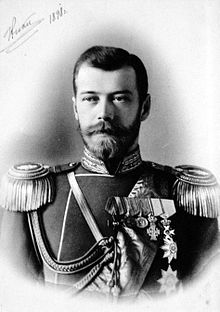 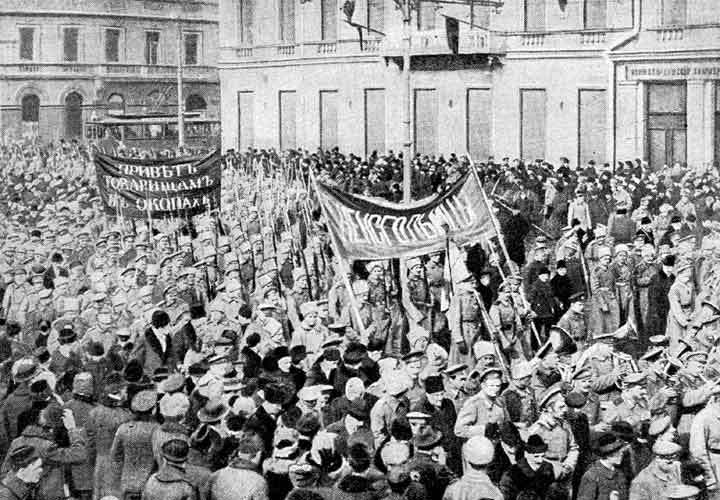 18613 MarchEmancipation reform of 1861: Alexander issued a manifesto emancipating the serfs; 1881Constitution proposed, Alexander II agrees to it but doesn't get a chance to sign it188110 MarchAlexander was assassinated by Ignacy Hryniewiecki of the People's Will. His son, Alexander III, becomes tsar.18941 NovemberAlexander III dies. His son Nicholas II succeeds him as tsar.17 NovemberAt the second congress of the RSDLP, the party split into two factions: the Bolsheviks, led by Vladimir Lenin, and the less radical Mensheviks.9 JanuaryBloody Sunday (1905): Peaceful demonstrators arrived at the Winter Palace in Saint Petersburg to present a petition to the tsar.  The Imperial Guard fired on the crowd, killing around 200 and wounding 800.17 OctoberRussian Revolution of 1905: Nicholas signed the October Manifesto, expanding civil liberties and establishing and empowering the first State Duma (Parliament) of the Russian Empire.1906MarchRussian legislative election, 1906: The first free elections to the Duma gave majorities to liberal and socialist parties.190623 AprilThe Fundamental Laws were issued, reaffirming the autocratic supremacy of the tsar.190623 AprilThe First Duma was called.190621 JulyThe First Duma was dissolved.190620 FebruaryThe Second Duma began. 19063 JuneThe Second Duma was dissolved.19063 JuneNicholas changed the electoral law and gave greater electoral value to the votes of nobility and landowners.19061 NovemberThe Third Duma began.19124 AprilLena goldfields massacre: The Russian army fired on a crowd of striking miners, killing 150.19129 JuneThe Third Duma ended.191215 NovemberThe Fourth Duma was called.191428 JuneAssassination of Archduke Franz Ferdinand: Archduke Franz Ferdinand of Austria was assassinated by Gavrilo Princip of the Bosnian separatist group Young Bosnia.191428 JulyWorld War I: Austria-Hungary declared war on Serbia.191430 JulyWorld War I: Russia mobilized its army to defend Serbia.19141 AugustWorld War I: Germany declared war on Russia in defense of Austria-Hungary.19152 MayGorlice-Tarnów Offensive: The German army launched an offensive across the length of the Eastern Front.191722 FebruaryFebruary Revolution: The workers at the Putilov Plant in Petrograd went on strike.191723 FebruaryFebruary Revolution: A series of demonstrations were held, demanding the end of the Russian autocracy and the end of Russian participation in World War I.191725 FebruaryFebruary Revolution: A battalion of soldiers was sent to Petrograd to end the uprising.191726 FebruaryFebruary Revolution: Nicholas ordered the dissolution of the Fourth Duma. The Duma ignored his order and decreed the establishment of a Provisional Government with Georgy L'vov as Prime Minister.191727 FebruaryFebruary Revolution: The soldiers sent to suppress the protestors defected and joined them. Menshevik leaders were freed from the Peter and Paul Fortress and founded the Petrograd Soviet.19172 MarchFebruary Revolution: Tsar Nicholas abdicated (Gave up throne)